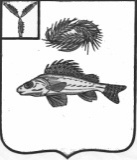 АДМИНИСТРАЦИЯ                                                                                НОВОСЕЛЬСКОГО МУНИЦИПАЛЬНОГО ОБРАЗОВАНИЯ
ЕРШОВСКОГО МУНИЦИПАЛЬНОГО РАЙОНА                              САРАТОВСКОЙ ОБЛАСТИПОСТАНОВЛЕНИЕ«01»   сентября 2020 года			    			           № 50Об утверждении Плана-графика составления проекта бюджета Новосельского муниципальногообразования Во исполнение  Приказа Минфина России от 28 декабря 2016 года           № 243н «О составе и порядке размещения и предоставления информации на едином портале бюджетной системы Российской Федерации», в соответствии с решением Совета Новосельского муниципального образования от  24.10.2019  года  № 46-73   «Об утверждении Положения о бюджетном процессе  Новосельского муниципального образования»,  администрация Новосельского муниципального образования ПОСТАНОВЛЯЕТ:      1.  Утвердить План-график составления проекта бюджета Новосельского муниципального образования Ершовского муниципального района согласно приложению   к настоящему постановлению.      2.Разместить настоящее постановление на официальном сайте Администрации Ершовского муниципального района в сети «Интернет».       3.Контроль за исполнением настоящего постановления оставляю за собой.Приложение                                                                                                                                                                                                                                        к постановлению администрации Новосельского МО от 01.09.2020  № 50План-график                                                                                                                                                                                                                                    составления проекта бюджета Новосельского муниципального образования с указанием ответственных за выполнение мероприятий указанных планов-графиков и результатов их реализацииГлава Новосельскогомуниципального образованияИ.П. Проскурнина № п/пНаименование мероприятия плана-графика (подготавливаемого документа, материала)Плановый срок реализации мероприятия (предоставления документа (ов) и (или) материала (ов), подготавливаемого (ых) в рамках реализации мероприятия плана-графика) (не позднее)Фактический срок реализации мероприятия (предоставления документа (ов) и (или) материала (ов), подготавливаемого (ых) в рамках реализации мероприятия плана-графика)                   при наличииОтветственный (ые) исполнитель (ли)Ответственный (ые) исполнитель (ли)Ответственный (ые) исполнитель (ли)Ответственный (ые) исполнитель (ли)Орган (ы) власти, которому (ым) представляются для рассмотрения, одобрения, утверждения, использования в работе  материалы и документы (при наличии)плановый срок рассмотрения, одобрения, утверждения материалов и документо (при наличии)фактический срок  рассмотрения, одобрения, утверждения материалов и документов (при наличии)№ п/пНаименование мероприятия плана-графика (подготавливаемого документа, материала)Плановый срок реализации мероприятия (предоставления документа (ов) и (или) материала (ов), подготавливаемого (ых) в рамках реализации мероприятия плана-графика) (не позднее)Фактический срок реализации мероприятия (предоставления документа (ов) и (или) материала (ов), подготавливаемого (ых) в рамках реализации мероприятия плана-графика)                   при наличииКод (ы) ответственного (ых) исполнителя (ей) мероприятия плана-графика(при наличии)Наименование (я) исполнителя (ей) мероприятия плана-графиканаименование структурного подразделения ответственного (ых) исполнителя (ей) мероприятия плана-графика(при наличии)Фамилия, имя, отчество руководителя (ей) ответственного (ых) исполнителя (ей) (структурного подразделения ответственного исполнителя) мероприятия плана-графика(при наличии)Орган (ы) власти, которому (ым) представляются для рассмотрения, одобрения, утверждения, использования в работе  материалы и документы (при наличии)плановый срок рассмотрения, одобрения, утверждения материалов и документо (при наличии)фактический срок  рассмотрения, одобрения, утверждения материалов и документов (при наличии)1представление основных показателей прогноза соиально-экономического развития поселения в 2020 году и плановый период 2021 и 2022 годов15.09.2019Ведущий специалист Королева Н.А.администрация                Новосельского муниципального образования2формирование доходной части бюджета сельского поселения (прогноз поступлений администрируемых доходов) на 2020 год и на плановый период 2021 и 2022 годов15.10.2019Ведущий специалист Королева Н.А.администрация                Новосельского муниципального образованияФинансовое управлении администрации Ершовского района3формирование доходной части бюджета поселения (предоставление форм обоснования бюджетных ассигнований) на 2020 год и на плановый период 2021 и 2022 годов15.10.2019Ведущий специалист Королева Н.А.администрация                Новосельского муниципального образованияФинансовое управлении администрации Ершовского района4утверждение основных направлений бюджетной и налоговой политики сельского поселения на 2020 год и на плановый период 2021 и 2022 годов 01.11.2019Ведущий специалист Королева Н.А.администрация                Новосельского муниципального образования5представление перечня муниципальных и ведомственных целевых программ, планируемых к реализации в 2020 году и плановый период 2021 и 2022 годов15.10.2019Ведущий специалист Королева Н.А.администрация                Новосельского муниципального образованияФинансовое управлении администрации Ершовского района6формирование проекта бюджета сельского поселения на 2020 год, составление и утверждение среднесрочного плана на 2020 год и плановый период 2021 и 2022 годов15.11.2019Ведущий специалист Королева Н.А.администрация                Новосельского муниципального образованияСовет               Новосельского муниципального образования